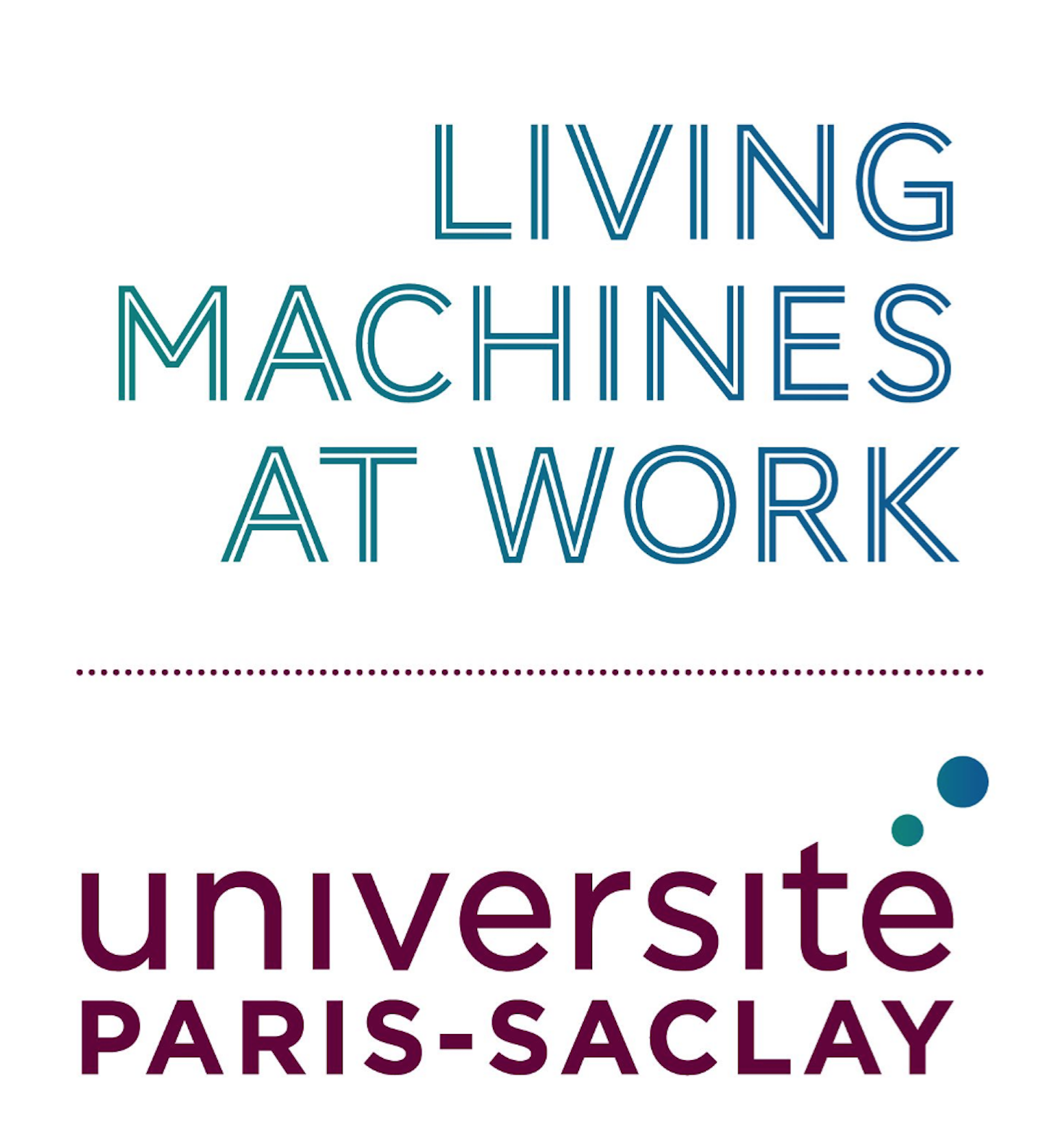 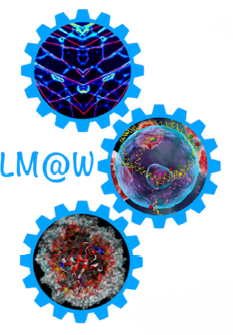 Application formInternshipRead the guidelines: https://www.universite-paris-saclay.fr/livingmachinesSubmit your application as a single PDF file to living-machines.lptms@universite-paris-saclay.frType of internship (L3, M1, M2, summer project, engineering school, other):Dates of the internshipStudent Discipline(s) : ¨ Biology	  ¨ Computer Science   ¨ Mathematics   ¨ Physics   ¨ ChemistryName, First Name : 							 Current degree / year :e-mail : Primary SupervisorDiscipline(s) : ¨ Biology	  ¨ Computer Science   ¨ Mathematics   ¨ Physics   ¨ ChemistryName, First Name : 							Function : Laboratory (unit) : Team :Graduate School : e-mail : Secondary Supervisor (if any)Discipline(s) : ¨ Biology	  ¨ Computer Science   ¨ Mathematics   ¨ Physics   ¨ ChemistryName, First Name : 							Function : Laboratory (unit) : Team :Graduate School : e-mail : Summary of the project (300 words max):References from the laboratories related to the project (5 major references in total)To which research axis(es) is the project linked?¨ structure and dynamics of living machines ¨ role of living machines in intracellular organization¨ role of living machines in cellular heterogeneity within populations¨ computational models of living machines ¨ bioinspired and synthetic living machines Describe the interdisciplinary nature of the project (100 words max)Provide a one-page CV of the internship candidate.